DYPLOMDla…………………………………….Za zdobycie I miejsca i nagrody w konkursie ”Najaktywniejszy członek SKO”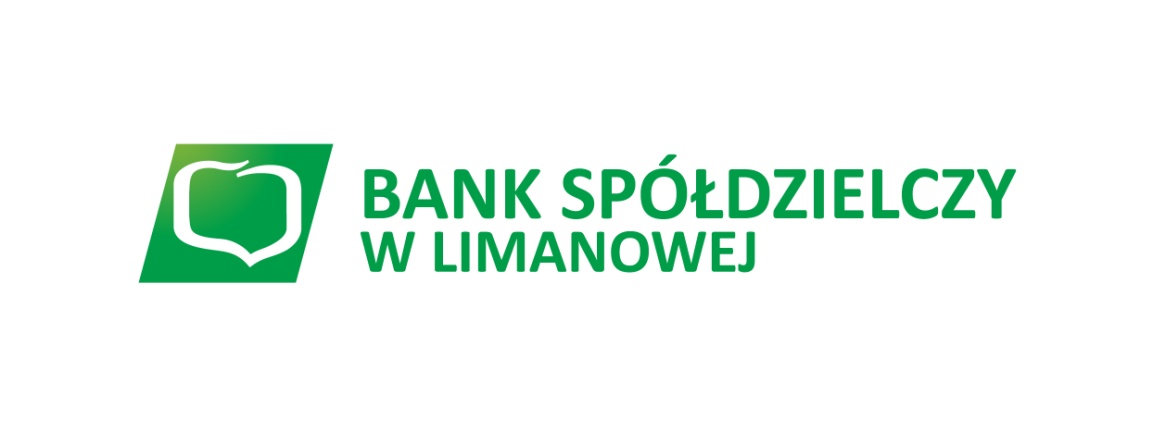 ……………………………..opiekun SKO   ooKąty dnia 23 czerwca 2015r.DYPLOMDla…………………………………….Za zdobycie I miejsca i nagrody w konkursie SKO ”Największa zaoszczędzona kwota”……………………………..opiekun SKO   ooKąty dnia 23 czerwca 2015r.